Уважаемые коллеги!Конференция посвящается юбилею Казанского государственного энергетического университета, которому в 2018 году исполняется 50 лет. В связи со строительством крупных энергетических объектов в Республике Татарстан  и ростом производственной базы в 1960-е годы стала ощущаться нехватка специалистов-энергетиков и назрела необходимость открытия специализированного высшего учебного заведения. 18 июля 1968 г. был создан Казанский филиал Московского энергетического института.ЦЕЛИ И ЗАДАЧИ КОНФЕРЕНЦИИ:  привлечение студентов, магистрантов, аспирантов и молодых ученых к решению актуальных задач современной энергетики, способствование интеграции высшего образования и производства, развитие и поддержка научно-технического потенциала талантливой молодежи, выявление учащихся вузов, молодых специалистов, обладающих высокими аналитическими и организационными способностями, представление и обсуждение новейших научных результатов исследований и практических достижений в области электроэнергетики, развитие и укрепление научных связей молодых сотрудников и ученых.Работа конференции пройдет в форме секционного заседания с заслушиванием докладов членами экспертной комиссии, осуществляющими оценку представленных научно-практических работ. По итогам конференции будет выпущен сборник статей, входящий в Российский индекс научного цитирования – РИНЦ.«Диспетчеризация и управление в электроэнергетике» является отборочным полуфинальным мероприятием по направлениям «Информационные технологии» и «Новые приборы и аппаратные комплексы» Фонда содействия развитию малых форм предприятий в научно-технической сфере (www.fasie.ru). Выбранные проекты будут представлены на Всероссийской молодежной научно-технической конференции «ИДЕЛЬ», аккредитованной Фондом в качестве итогового регионального мероприятия по программе «УМНИК». В Программе могут принимать участие физические лица от 18 до 28 лет включительно, являющиеся гражданами РФ и предлагающие к рассмотрению коммерциализуемые научно-технические проекты, которые соответствуют условиям конкурса (www.fasie.ru/programmy/qumnikq). Победители получают гранты на подготовку своего проекта до стартапа, обучение основам коммерциализации, консультации специалистов и информационную поддержку.Авторы лучших докладов награждаются ценными призами от РДУ Татарстана в номинациях: практическая значимость, личное участие в реализации описанных задач, новизна и актуальность.Денежными призами от Молодежной секции РНК СИГРЭ отмечаются лучшие выступающие по четырем номинациям, соответствующим научным направлениям конференции. НАУЧНЫЕ НАПРАВЛЕНИЯ КОНФЕРЕНЦИИЭЛЕКТРООБОРУДОВАНИЕ.РЗА, ЛИНИИ ЭЛЕКТРОПЕРЕДАЧИ И ПОДСТАНЦИИ.УПРАВЛЕНИЕ И ЭКОНОМИКА ЭНЕРГОСИСТЕМ.ИНФОРМАЦИОННЫЕ СИСТЕМЫ И НОВЫЕ ТЕХНОЛОГИИ.График подготовки и РАБОТЫ КОНФЕРЕНЦИИУСЛОВИЯ УЧАСТИЯ В КОНФЕРЕНЦИИДля участия в работе конференции НЕОБХОДИМО: до 08 мая 2017 г. выслать в электронном виде по адресу Оргкомитета 
omnpkenergetika@gmail.com заявку со статьей на участие по прилагаемому образцу.Представляемые материалы должны быть оригинальными, не опубликованными ранее в других печатных изданиях. Рекомендуется в материалах отразить следующие элементы: постановка задачи (вопрос, на который дается ответ в статье), актуальность, научная экспозиция (введение в проблему, анализ существующих методологических подходов к решению данной задачи), исследовательская часть, новизна, личный вклад автора, система доказательств и научная аргументация, результаты исследования и перспективы их использования, научный аппарат и библиография. За участие в конференции плата не взимается.ОРГАНИЗАЦИОННЫЙ КОМИТЕТАДРЕС ОРГКОМИТЕТАСайт конференции: omnpk-energetika.ru e-mail конференции: omnpkenergetika@gmail.com420066, г. Казань, ул. Красносельская, 51, ФГБОУ ВО «КГЭУ», ответственный секретарь Ахметшин Азат Ринатович, тел.: 89196845720, e-mail: аhmetshin.ar@mail.ruТРЕБОВАНИЯ  К  ОФОРМЛЕНИЮ  ЗАЯВКИ  И  АННОТАЦИИФайл заявки в электронном виде отсылается с именем Фамилия автора_Заявка.doc.Заявка на участие в XII Всероссийской открытой молодежной научно-практической конференции 
«Диспетчеризация и управление в электроэнергетике»Фамилия, Имя, Отчество участника (ов) полностью _____ Название доклада _________Научное направление ______________Должность (ученое звание, степень) или категория обучающегося (студент ___ курса факультета (института)___ или магистрант ___ года обучения группы ___, или аспирант__ года обучения кафедры __) Полное название организации, вуза ___Форма участия в конференции (очная или заочная) _________________________Форма доклада (пленарный, секционный) Дата приезда _____________________Дата отъезда ______________________Контактные телефоны (с кодом города)ТЕЛЕФОН ОБЯЗАТЕЛЬНОФакс ______________________________Е-mail _____________________________Желание участвовать 	в полуфинале по программе «УМНИК» ____в экскурсии по КГЭУ ____в экскурсии по Казани ____в экскурсии по энергетическим предприятиям Казани ____ТРЕБОВАНИЯ К ОФОРМЛЕНИЮ СТАТЬИСтатья набирается в текстовом редакторе Microsoft Office Word, шрифт Times New Roman, междустрочный интервал – минимум 18 пт, поля: левое – 3 см, верхнее – 2,5 см, правое и нижнее – 2 см. Страницы без нумерации, запрет висячих строк. Текст представляется в виде файла (Microsoft Word 2003) с именем Фамилия автора.doc.Название статьи набирается прописными буквами 14 пт, без кавычек и подчеркиваний, без условных сокращений, переноса слов и точки в конце. Стиль начертания – полужирный. Выравнивание по центру без абзацного отступа. Ниже через 1 интервал указываются инициалы и фамилии авторов, через запятую – ученое степень, должность (или категория обучающегося), на следующей строке – название организации, через запятую – название города. Ниже через 1 интервал приводится аннотация (не более 5 строк), 12 пт. Ниже через 1 интервал даются ключевые слова (не более 5), 12 пт.Ниже через 1 интервал приводится название статьи на английском языке прописными буквами, без кавычек и подчеркиваний, без условных сокращений, переноса слов и точки в конце. Стиль начертания – полужирный, выравнивание по центру без абзацного отступа. Ниже через 1 интервал указываются инициалы и фамилии авторов на английском языке (ГОСТ 7.79-2000, система Б) и официальное сокращенное наименование организации на английском языке, через запятую – название города. Ниже через 1 интервал приводится перевод аннотации и ключевых слов, 12 пт.Основной текст печатается с отступом в 1 интервал, выравнивание текста по ширине, абзацный отступ – 1,25 см. Формулы набираются в редакторе Microsoft Equation 3.0. Рисунки размещаются в электронной версии статьи в формате .jpg или .bmp (не мене 300 dpi) в нужных по тексту позициях с соответствующими подрисуночными надписями. Надпись выполняется шрифтом 12 пт, выравнивание по центру без абзацного отступа. Все аббревиатуры должны быть расшифрованы при первом употреблении, далее сокращение можно оставить. Таблицы набираются в Microsoft Office Word (не вставлять как рисунок), 12 пт. Список литературы должен содержать не менее 2 источников, размер шрифта – 12 пт, рекомендуется использовать ГОСТ Р 7.05–2008 «Библиографическая ссылка. Общие требования и правила составления». Обязательно указать УДК. Объем статей не более 5 страниц. Заполнение последней страницы текстом должно быть минимум на 95 %.Материалы статей будут изданы с электронного варианта, всю ответственность за изложение и достоверность приведенных данных и оформление материалов несут авторы.Оргкомитет оставляет за собой право отклонить статьи, оформленные с нарушением правил и не соответствующие тематике конференции. С оперативной информацией по конференции можно ознакомиться на сайте  http://omnpk-energetika.ru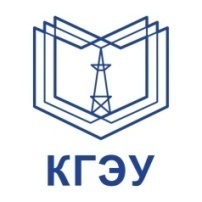 ФГБОУ ВО «Казанский государственный 
энергетический университет»совместно с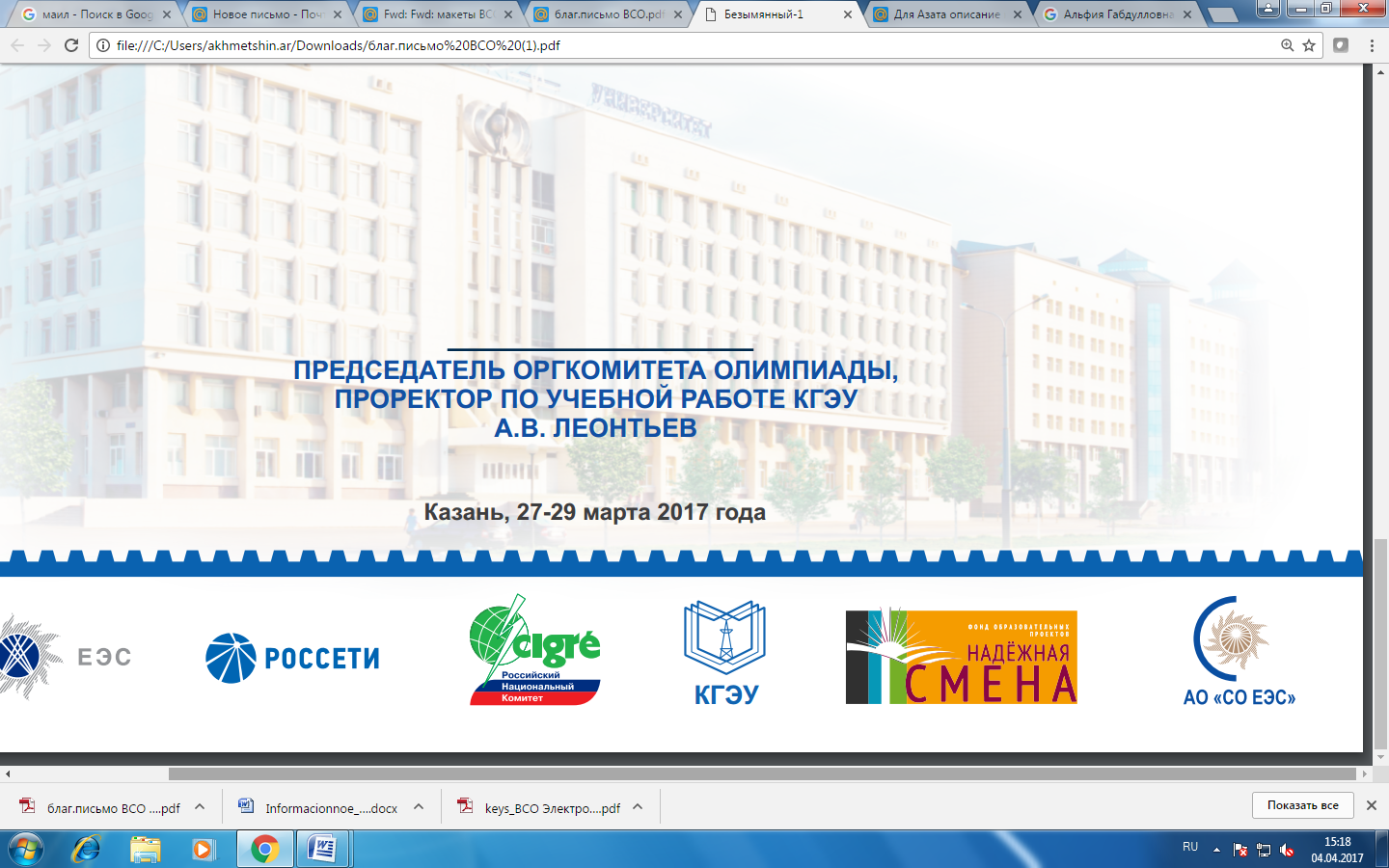 филиалом АО «Системный оператор 
Единой энергетической системы» 
Региональное диспетчерское управлениеэнергосистемы Республики Татарстан01 – 03 ноября 2017 года проводят в Казани XII Всероссийскую открытую молодежную научно-практическую конференцию«Диспетчеризация и управление в электроэнергетике»01 – 03 ноября 2017 года проводят в Казани XII Всероссийскую открытую молодежную научно-практическую конференцию«Диспетчеризация и управление в электроэнергетике»Мероприятие проводится при содействии и поддержке следующих организаций:Мероприятие проводится при содействии и поддержке следующих организаций: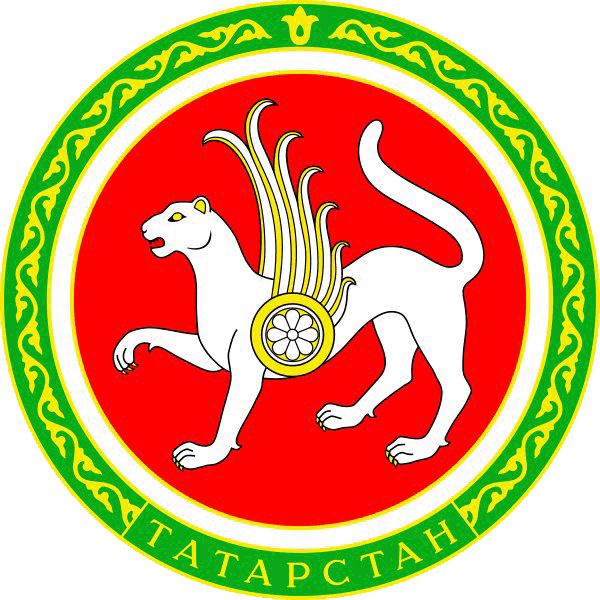 Министерство промышленности и торговли 
Республики ТатарстанМинистерство образования и науки 
Республики Татарстан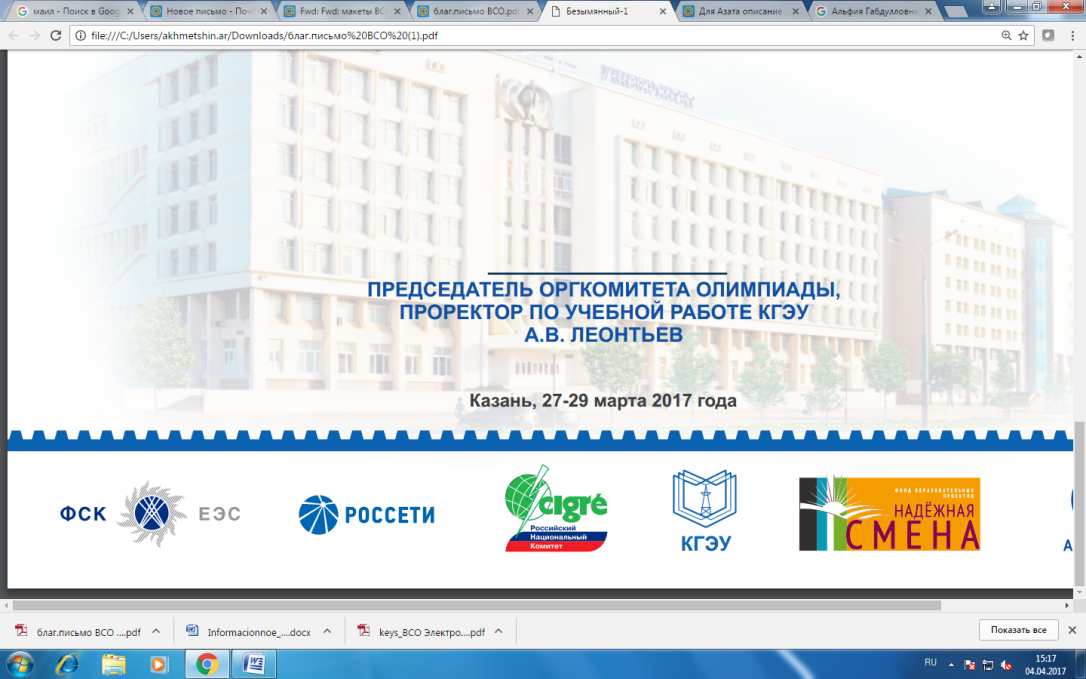 ПАО «Федеральная сетевая компания»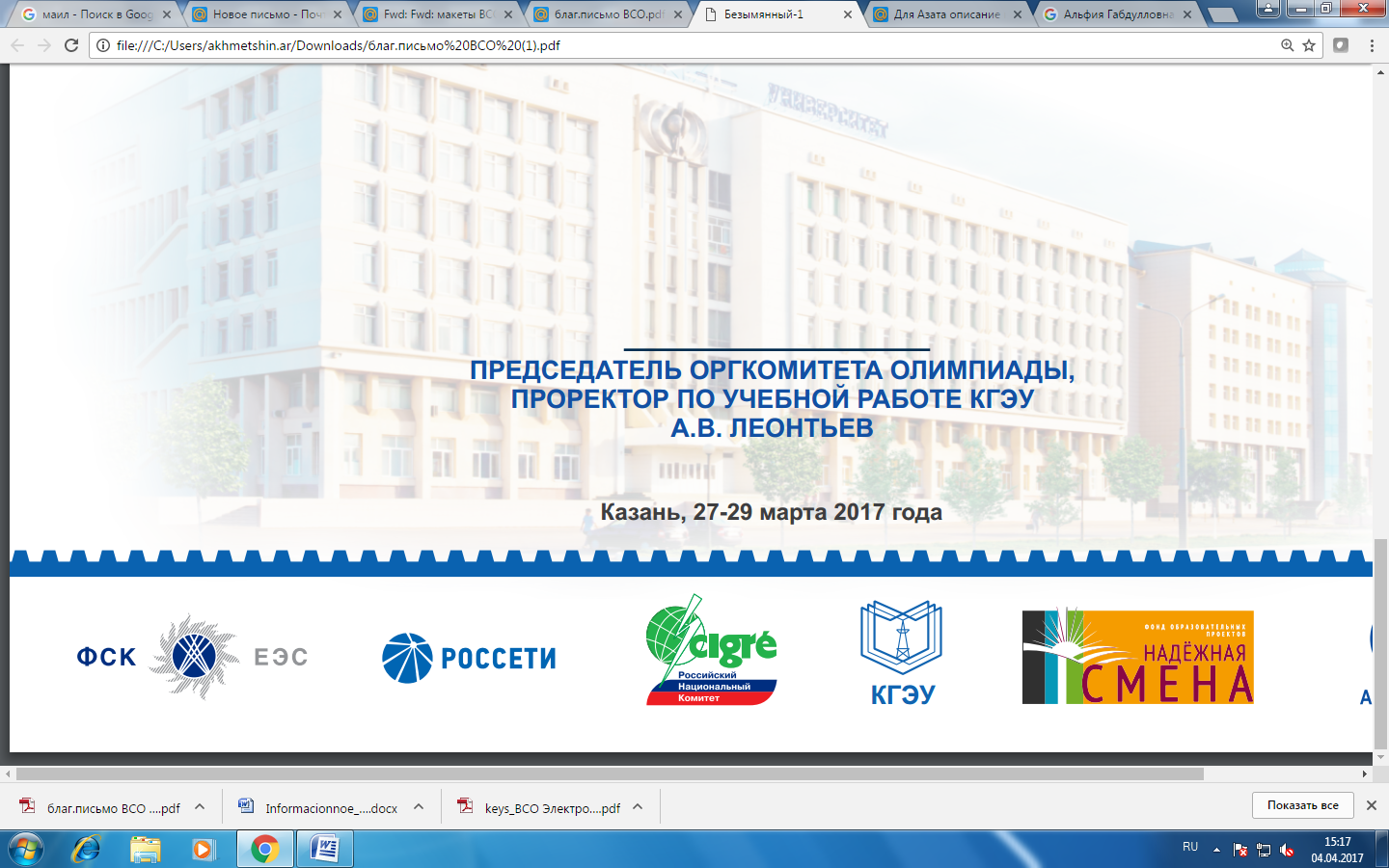 Молодежная секция 
«Российский национальный комитет 
Международного Совета по большим электрическим системам высокого напряжения» – РНК СИГРЭБлаготворительный фонд 
«Надежная смена»1.Прием  заявок на участие в конференции и статейдо 08.05.20172.Рецензирование статей до 31.05.20173.Рассылка приглашений до 30.06.20174.Открытие конференции01.11.20175.Работа конференции01.11.2017-03.11.20176.Полуфинал конкурса инновационных проектов 
по программе «У.М.Н.И.К.»02.11.20177.Экскурсионная программа01.11.2017-03.11.20178.Подведение итогов03.11.2017ПРЕДСЕДАТЕЛЬ:Абдуллазянов Э.Ю.,  ректор КГЭУСОПРЕДСЕДАТЕЛИ:Большаков А.В., директор РДУ ТатарстанаНиколова Е.А., руководитель оргкомитета Молодежной секции Российского национального комитета СИГРЭГубаев Д.Ф., проректор по интеграции 
с производством КГЭУ, заведующий кафедрой «Релейная защита и автоматизация электроэнергетических систем»Заместитель председателя:Шамсутдинов Э.В., проректор по научной работе КГЭУЧЛЕНЫ ОРГКОМИТЕТА:Арзамасова А.Г., и.о. начальника ОПКВК КГЭУАфанасьева О.В., председатель Совета молодых ученых и специалистов Казанского государственного энергетического университетаБалакирев С.В., ведущий специалист отдела программно-аппаратных комплексов РДУ ТатарстанаЖукова И.В.,  проректор по внеучебной и воспитательной работе КГЭУ Зиганшин А.Д., проректор по административно-хозяйственной работе КГЭУ Смирнов Ю.Н., проректор по информатизации КГЭУКандалинцев В.В., первый заместитель директора/главный диспетчер РДУ ТатарстанаИвшин И.В., директор Института электроэнергетики и электроники КГЭУЯнборисов Т.М.,  ведущий эксперт административной группы РДУ ТатарстанаСЕКРЕТАРИ:Ахметшин А.Р., координатор Молодежной секции Российского национального комитета СИГРЭ в КГЭУ, старший преподаватель кафедры «Энергетическое машиностроение»Матюхина Т.М., ведущий эксперт административной группы РДУ Татарстана